الرفق بالحيوان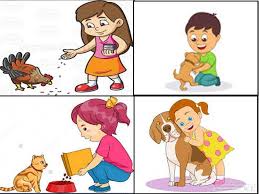 الدين الإسلامي من الأديان السماوية التي حثت على الرفق بالحيوان، فهو دين الرحمة والإنسانية، ونصوص القرآن الكريم والأحاديث النبوية الشريفة نصت على الرفق بالحيوان، فالحيوانات هي منفعة للفرد، فبعض الحيوانات تؤكل، وبعضها يستخدم للتنقل، كما نهى الله -عز وجل- ورسوله الكريم محمد -صلى الله عليه وسلم- عن ضرب الحيوانات، وأذاها، وتحريم تعذيبها، ونهى عن تحميلها بما يفوق قدرتها أو استخدامها هدفاً للصيد بهدف قتلها فقط، وأن الإنسان الذي يحسن معاملة الحيوانات ويرفق بها، ويحسن إليها، ويعتني بها، ويطعمها ويسقيها، ويحفظ حقوقها، له أجر وثواب كبير محتسب له عند الله.

